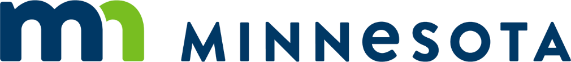 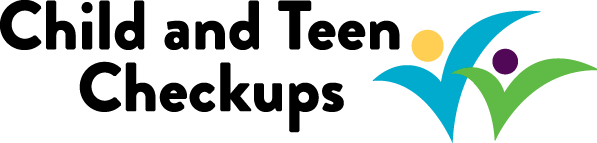 HIV fi Qorannoo HIV Dhukkubsattoota hundaaf, yoo xiqqate umurii 15 hanga 18, hammamuu haa horsuu qorannoo HIV (qorannoo dhiigaa) ni kennina. Sababnisaas reetiin qabama HIV Mineesootaa, itti bulmaata qorannoo yeroo maraa biyyaa fi naannoo guuchuuf kan ol ka’e. Akka dhugaatti, reetiin guddaan dhibee HIV Mineesotaa kan gaéessota dargaggootaati.  Odeeffannoo barbaachisoo Waa’ee HIV:HIV (vaayirasii dandeettii dandamachuu namaa dadhabsiisu) vaayirasii AIDS ( dandeettii dandamannaa uumamaa namaa dadhabsiisu) kan fidu. HIV’n Sirna dandamannaa nama dhukkubsatee miidhuun garmalee akka dhukkubsatan fi du’a gaassisuu kan danda’uu dha.HIV’n dhukkubsattoota HIV waliin walquunnamtii saalaa of eeggannoo hin qabne(buqushaan, udduun ykn afaaniin) raawwachuun, nama HIV’n qabame lilmoo(kan hodhiinsaa, tumaa ykn kan qoricha ittiin fudhatan) waliin fayyadamuun, dubartiin ulfaa HIV’n qabamte yeroo ulfaa ykn da’insaa ykn gara daa’imasheetti darba.   Namoonni HIV’n qabaman baay’een yeroo dheeraaf akka vaayirasiin isaan qabe hin beekan.HIV’n qabamuu malli ittiin baakan ilaalamuu qofaan. Namoota HIV’n qabaniif wal’aansi fayyaa fi kan umurii dheeressu ni jira. Maaliifan Qorannoo HIV Taasisa?U.S keessatti qabamtoota HIV haaraa 5 keessaa 1 dargaggeessa waggaa 13-24 ti. Tuuta umurii hundaa keessaa yoo xiqqate dardarri HIV’n qabame tajaajila fayyaa barbaadan argachuu danda’u.Reetiin HIV’n qabamuu Mineesootaa ol ka’uun namoota umurii 15-18, sadarkaa kamuu yoo ta’e, al tokko akka ilaalaman akkadaamiin peedastriksii Ameerikaa, giddu galeessa to’annoo fi dhorkaa dhibee (CDC), fi kutaa fayyaa Mineesootaan gorsame.Qorannoon dhiigaa qorannoo HIV’n kennamu sagantaa qorannoo daa’imaa fi kudhaneen barbaadame.Kennituu tajaajila fayyaa keessan HIV’n ykn dhukkuboota walqunnamtii saalaan darbaniif saaxilamuu keessan yoo amane akka ilaalamtan gorsuu danda’a.Odeeffannoo Brbachisooo Waa’ee Qorannoo HIV:Bu’aa qorannoo gaaffii keessan ala maatii ykn guddistuu keessaniif hin qoodnuQorannoon HIV jalqabaa vaayirasiin qabamuu yoo agaarsiise, qorannoon hordoffii ni taasifama.  Qorannoon HIV yeroo hunda guutummaan sirrii ta’us, tajaajila kennitootni keessan akka mirkaneeffatan qorannoon hordoffii ni fayyada. Of eeggannoon mala bayeessa HIV dhorkuu ti: Akkataa saaxilamuu hir’isuu tajaajiltoota keessan gaafadhaa. Kondomiin HIV fi dhibee walqunnamtii saalaan darban ittisuuf fayyadaa guddaa qaba.  Kondomiin HIV fi dhibee walqunnamtii saalaan darban ittisuuf fayyadan faarmaassii fi kiliinika karoora qusannoo maatiitti ni argattu. Gaaffii fi kiliinika karoora qusannoo maatii MN fi STI Hotline lakkoofsa kanaan 1-800-783-2287 quunnamaa, ergaa lakkoofsa kanaan ASKMN to 66746 ergaa, ykn sexualhealthmn.org. daawwadhaa.Sincerely, Provider’s/clinic name
Clinic
Address
###-###-#### 
(optional) Author’s contact information
Clinic websiteOptional: your logo  